Kindling Forest School Job Application Form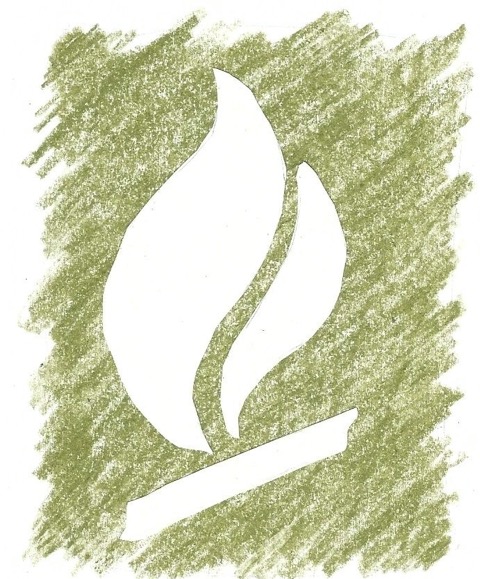 Post applied for:  Forest School Practitioner.   Closing date: 7 October 2023              Email to: milla@kindlingforestschool.com Personal details: First name: ___________________.  Surname: __________________Address: Postcode: Landline: ______________.     Mobile: ______________________Email: __________________________________Positions with Kindling are exempt from the Rehabilitation of Offenders Act 1974. Please complete this section: Have you ever been convicted of any criminal offence?     Yes / noIf yes please give details of the conviction(s) and date(s) below: Qualifications relevant to the position (e.g Forest School and Early Years Foundstion Stage)Course.                              Brief Details.                                                Date attained. Other relevant Qualifications, training or memberships of professional organisations: Employment History: Please give details of positions held starting from the most recent. Please explain any gaps between employment. 1.2. 3. 4. Contd.Details of other interests, experience or voluntary activities which you consider relevant: Experience and skills: Having read the job description and person specification please make a brief statement here about how your experience and achievements to date would suit you for this post: Driving Details:Do you hold a current driving licence (excluding provisional licence)? Have you any valid endorsements (points)?Referees: Please give the names and contact details of 2 people who can confirm your employment record and character. One of these should be your most recent or present employer. Referees are normally contacted after the interview: Referee 1: Referee 2: Equal opportunities: We are committed to equal opportunities in employment. In order to monitor our deployment of equal opportunities applicants are requested to complete the section below: Date of birth: _____________________Gender:  M / FAre you registered disabled?  Yes / no.       Do you consider yourself disabled?  Yes / noYour race or ethnic origin: __________________________How did you find out about this vacancy? Declaration: Any of the above details given may be subject to check. I understand that any false, inaccurate or incomplete information could result in withdrawal of any offer of employment. I declare that the information given on this form is to the best of my knowledge correct. I understand that Kindling may process and store information which I have provided for the purpose of employment with the Forest School. Signature: ______________________________.    Date: ________________